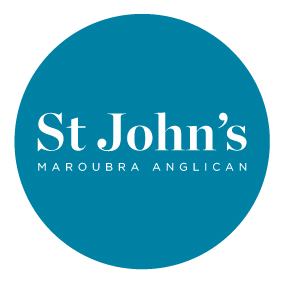 Event TitleCommunication ChecklistThis is a brief matrix for all events for general community publication at SJM to help Naomi manage the communications. Please allocate which platforms you would like your event advertised across. There’s a five week schedule below if you’re planning on advertising your events over a month or so period and need the promotion platform/details to change.Please return to Naomi by Monday 5pm for inclusion in church communication the following Sunday (otherwise it will have to wait until the following week). It is expected that all details provided below are in a publishable format.Event TitleEvent Theme (if any)Event Description for online / webEvent AimAudienceDateTime StartTime EndFormat (running order)Location AddressCostNo. of tickets to be made available onlineQty should excludes the number of tickets available at door or purchased in personCoordinator/ContactExtra Website link (external):Email:Phone Number: NB: Please ensure permission is granted to publish contact details onlineTeam Members/Key RolesPlatformWeek 1(date)Please specify relevant details in sections below.Week 2(date)Week 3(date)Week 4(date)Week 5(date)Announce via PP Slide (news section in church service)Bulletin (on back page)News Slip (brown paper)Extra Insert (colour paper)Whole Church EmailWebsiteFacebook